Дорогие ребята! Уважаемые родители!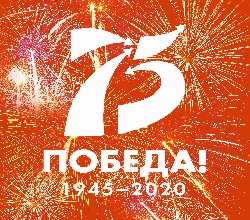 Приглашаем вас стать участниками онлайн- акции «Поем всей семьей», посвященной 75-летию Великой Победы советского народа в Великой Отечественной войне.Песни военных лет - это целый пласт культуры нашего государства. Как ни странно, но в самые тяжелые моменты своей жизни человек не теряет способности творить, а зачастую наоборот его творческая жилка начинает биться только сильней.В годы войны было сочинено множество песен, поражающих своей глубиной и силой переживаний. Война - это страшное время, и когда стихают бои и наступает тишина, человеку, как никогда, необходимо отвлечься от всего того страшного, что уготовила ему война. Такой «отдушиной» для солдат стала песня.Наша акция внесет свой вклад в празднование 75летия Великой Победы, познакомит аудиторию со славными традициями нашего народа и нашей школы. Акция направлена на воспитание патриотических чувств у подрастающего поколения и гордость за свою страну, через прикосновение к историческому и творческому наследию великих предков.Учредитель акции: МАОУ СОШ №25г.ТюмениОрганизаторы акции: завуч по воспитательной работе: Курлович С.Э                                          учитель музыки: Мордасова Ю.А.                                          учитель начальных классов: Милованова У.В.                                          учитель немецкого языка: Бескаравайных А.С.Акция будет проходить с 30.04 по 10.05. Участники акции присылают на эл. почту видео своего семейного выступления в свободной форме (1 куплет и припев любимой песни военных лет, хронометраж 1мин.). Все видео будут смонтированы в видеоролик «Поем всей семьей» и сохранен в архиве школьного музея. Пожеланию участников файлы могут быть отправлены в соц. сети городских порталов. Все участники акции будут награждены благодарственными письмами и грамотами.По всем  вопросам обращаться по тел:89222620152 Мордасова Юлия Анатольевна или 89044991076  Курлович Светлана Эдмундовна Электронная почта: movn1975@rambler.ru, либо viber 89222620152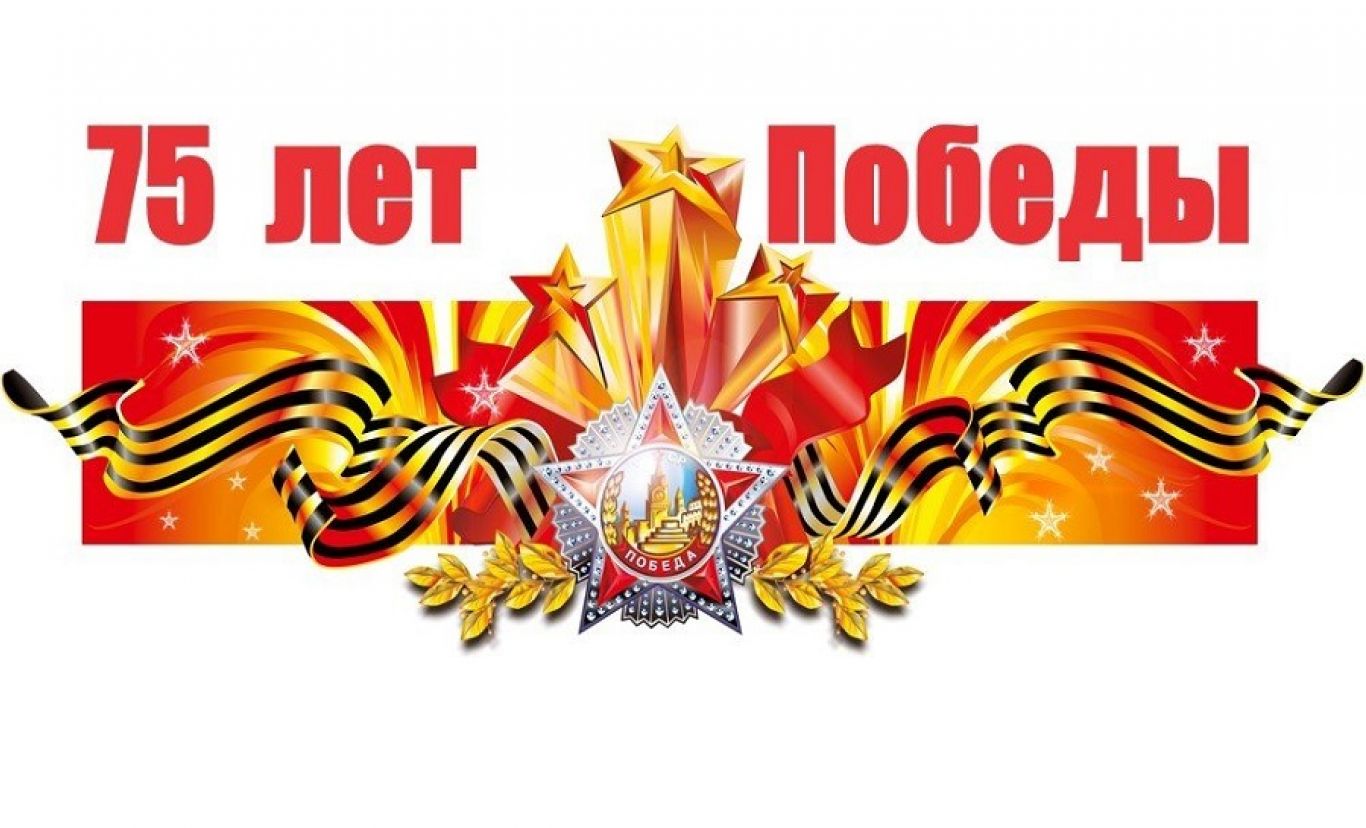 